О подготовке проекта внесения изменений в Генеральный план и Правила землепользования и застройки Мичуринского сельского поселения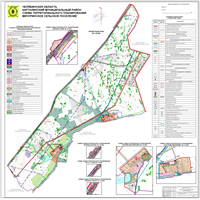 08.09.2016 АДМИНИСТРАЦИЯ МИЧУРИНСКОГО СЕЛЬСКОГО ПОСЕЛЕНИЯ КАРТАЛИНСКОГО МУНИЦИПАЛЬНОГО РАЙОНА ЧЕЛЯБИНСКОЙ ОБЛАСТИПОСТАНОВЛЕНИЕ29.10.2015 г. № 48В целях уточнения назначения территорий Мичуринского сельского поселения, исходя из социальных, экономических, экологических и иных факторов для обеспечения устойчивого развития территории, развития инженерной, транспортной и социальной инфраструктур, обеспечения учета интересов граждан и их объединений в соответствии с Градостроительным кодексом Российской Федерации, Федеральным законом от 6 октября 2003 г. № 131-ФЗ “Об общих принципах организации местного самоуправления в Российской Федерации”, Уставом Мичуринского сельского поселения, а так же в целях приведения в соответствие действующему законодательству состава и структуры Генерального плана и Правил землепользования и застройки администрация Мичуринского сельского поселения постановляет:1.Приступить к подготовке проекта внесения изменений в Генеральный план и Правила землепользования и застройки Мичуринского сельского поселения.2. Утвердить:2.1. Порядок деятельности комиссии по подготовке проекта внесения изменений в Генеральный план и Правила землепользования и застройки Мичуринского сельского поселения (приложение № 1). 2.2. Состав комиссии по подготовке проекта внесения изменений в Генеральный план и Правила землепользования и застройки Мичуринского сельского поселения (приложение № 2).2.3. План мероприятий по подготовке проекта внесения изменений в Генеральный план и Правила землепользования и застройки Мичуринского сельского поселения (приложение № 3).3. Поручить комиссии по подготовке предложений по внесению изменений в Генеральный план и Правила землепользования и застройки Мичуринского сельского поселения:провести работы по подготовке проекта внесения изменений в Генеральный план и Правила землепользования и застройки Мичуринского сельского поселения в порядке, предусмотренном Градостроительным кодексом Российской Федерации.4. Опубликовать настоящее постановление в газете «Карталинская новь» и разместить на официальном сайте Администрации Мичуринского сельского поселения в сети Интернет.5. Настоящее постановление вступает в силу с момента официального опубликования.6. Контроль за выполнением настоящего постановления оставляю за собой.Глава Мичуринскогосельского поселения П. А. СироткинаПриложение № 1Утвержденопостановлением администрацииМичуринского сельского поселенияот 29.10.2015 г № 48 ПОРЯДОКдеятельности комиссии по подготовке проекта внесения изменений в Генеральный план и Правила землепользования и застройки Мичуринского сельского поселения Общие положения1.1. Комиссия создается в целях разработки проекта внесения изменений в Генеральный план и Правила землепользования и застройки Мичуринского сельского поселения.1.2. Комиссия по разработке проекта внесения изменений в Генеральный план и Правила землепользования и застройки Мичуринского сельского поселения в своей деятельности руководствуется действующим законодательством Российской Федерации, Челябинской области, Положением «Об установлении Порядка подготовки внесения изменений в документы территориального планирования Карталинского муниципального района», утвержденного постановлением администрации Карталинского муниципального района от 06.06.2011 г. № 1036. 2. Деятельность комиссии2.1 Заседания комиссии проводятся по мере необходимости.2.2 Решения на заседаниях комиссии принимаются открытым голосованием, большинством голосов, присутствующих на заседании членов комиссии. Каждый член комиссии обладает правом одного голоса. При равенстве голосов принятым считается решение, за которое проголосовал председательствующий на заседании.2.3 Заседания комиссии оформляются протоколом. Протокол подписывается присутствующими на заседании членами комиссии и утверждается председателем комиссии. В протокол вносится особое мнение, высказанное на заседании любым членом комиссии. Выписки из протоколов с особым мнением прилагаются к проекту внесения изменений в Генеральный план и Правила землепользования и застройки Мичуринского сельского поселения.2.4. Решения комиссии, выработанные в отношении предложений, замечаний и дополнений, вносятся в проект внесения изменений в Генеральный план и Правила землепользования и застройки Мичуринского сельского поселения.3.Права и обязанности председателя комиссии3.1. Руководить, организовывать и контролировать деятельность комиссии.3.2. Распределять обязанности между членами комиссии.3.3. Организовать проведение заседаний и вести заседания комиссии.3.4. Утверждать план мероприятий и протоколы заседаний.3.5. Обеспечивать своевременное представление материалов (документов, схем и т.д.) и представлять комиссии информацию об актуальности данных материалов.3.6. Обобщать внесенные замечания, предложения и дополнения к проекту изменений в Генеральный план и Правила землепользования и застройки Мичуринского сельского поселения, ставить на голосование для выработки решения для внесения в протокол.3.7. Вносить дополнения в план мероприятий в целях решения вопросов, возникающих в ходе деятельности комиссии.3.8. Требовать своевременного выполнения членами комиссии решений, принятых на заседаниях комиссии.3.9. Снимать с обсуждения вопросы, не касающиеся повестки дня, утвержденной планом мероприятий, а также замечания, предложения и дополнения, с которыми не ознакомлены члены комиссии.3.10. Давать поручения членам комиссии для доработки (подготовки) документов (материалов), необходимых для разработки проекта изменений в Генеральный план и Правила землепользования и застройки Мичуринского сельского поселения.3.11. Привлекать других специалистов для разъяснения вопросов, рассматриваемых членами комиссии при разработке проекта изменений в Генеральный план и Правила землепользования и застройки Мичуринского сельского поселения.3.12. Созывать в случае необходимости внеочередное заседание комиссии.4.Права и обязанности членов комиссии4.1. Принимать участие в разработке плана мероприятий комиссии.4.2. Участвовать в обсуждении и голосовании рассматриваемых вопросов на заседаниях комиссии.4.3. Высказывать замечания, предложения и дополнения в письменном или устном виде, касающиеся основных положений проекта внесения изменений в Генеральный план и Правила землепользования и застройки Мичуринского сельского поселения со ссылкой на конкретные статьи законов, кодексов Российской Федерации и законов субъекта Российской Федерации в области градостроительства и земельных отношений.4.4. Высказывать особое мнение с обязательным внесением его в протокол заседания.4.5. Своевременно выполнять все поручения председателя комиссии.Приложение № 2Утвержденопостановлением АдминистрацииМичуринского сельского поселенияот 29.10. 2015 № 48 СОСТАВкомиссии по подготовке проекта внесения изменений в Генеральный план иПравила землепользования и застройки Мичуринского сельского поселения.Приложение № 3Утвержденопостановлением Администрации Мичуринского сельского поселенияот 29.10. 2015 г. № 48 ПЛАНмероприятий по внесению изменений в Генеральный план и Правила землепользования и застройки Мичуринского сельского поселения.О подготовке проекта внесения изменений в Генеральный план и Правила землепользования и застройки Мичуринского сельского поселенияФИОдолжностьСироткина П. Г.Глава поселения, председатель комиссиизаместитель Главы поселения, заместитель председателя комиссии (и (или) специалист по земельным вопросам)Ильина О. А.Начальник отдела архитектуры и градостроительства Управления строительства, инфраструктуры и ЖКХ Карталинского муниципального районаСелезнёва Е. С.Начальник управления по имущественной и земельной политике Карталинского муниципального районаМакарова Г. Р.Начальник отдела юридической и кадровой работы администрации Карталинского муниципального района№ п/пМероприятияСроки исполнения1Разработка и принятие нормативного правового акта о подготовке проекта внесения изменений в Генеральный план и Правила землепользования и застройки поселения.май 20152Публикация в СМИ и размещение на официальном сайте Администрации Мичуринского сельского поселения информационного сообщения о подготовке проекта внесения изменений в Генеральный план и Правила землепользования и застройки поселения.Июнь 20153Заключение контракта на разработку проекта внесения изменений и застройки в Генеральный план и Правила землепользования поселения.август 20154Сбор, учет и рассмотрение комиссией предложений по внесению изменений в Генеральный план и Правила землепользования и застройки поселения, подготовка рекомендации о внесении в соответствии с поступившими предложениями изменений в Генеральный план поселения или об отклонении такого предложения с указанием причин отклоненияИюль-октябрь 20155Публикация проекта внесения изменений в Генеральный план и Правила землепользования и застройки поселения в ФГИС ТПноябрь 20156Подготовка распоряжения о проведении публичных слушаний, публикация распоряжения в СМИ и размещение на официальном сайте Администрации Мичуринского сельского поселения, оповещение жителей муниципального образования о времени и месте их проведенияноябрь 20157Согласование проекта внесения изменений в Генеральный план и Правила землепользования и застройки Мичуринского поселения сельского поселения в соответствии со ст. 25 Градостроительного кодекса Не более 3-х месяцев со дня направления проекта на согласование8Проведение публичных слушаний по проекту изменений в Генеральный план и Правила землепользования и застройки поселения.Январь 20169Публикация заключения о результатах публичных слушаний в СМИ и размещение на официальном сайте Администрации поселенияВ течение 10 дней после проведенийпубличных слушаний10Рассмотрение и обсуждение результатов публичных слушаний комиссией по подготовке проекта внесения изменений в Генеральный план В течение двух недель после проведений публичных слушаний11Рассмотрение проекта внесения изменений в Генеральный план и Правила землепользования и застройки Советом депутатов поселения и его утверждениеФевраль 201612Публикация утвержденных изменений в Генеральный план и Правила землепользования и застройки поселения в СМИ и размещение на официальном сайте Администрации поселения, размещение в ФГИС ТПФевраль 2016